平成３０年７月豪雨災害からふりかえる　　　　　　　　　　　　　　 廿日市市被災者生活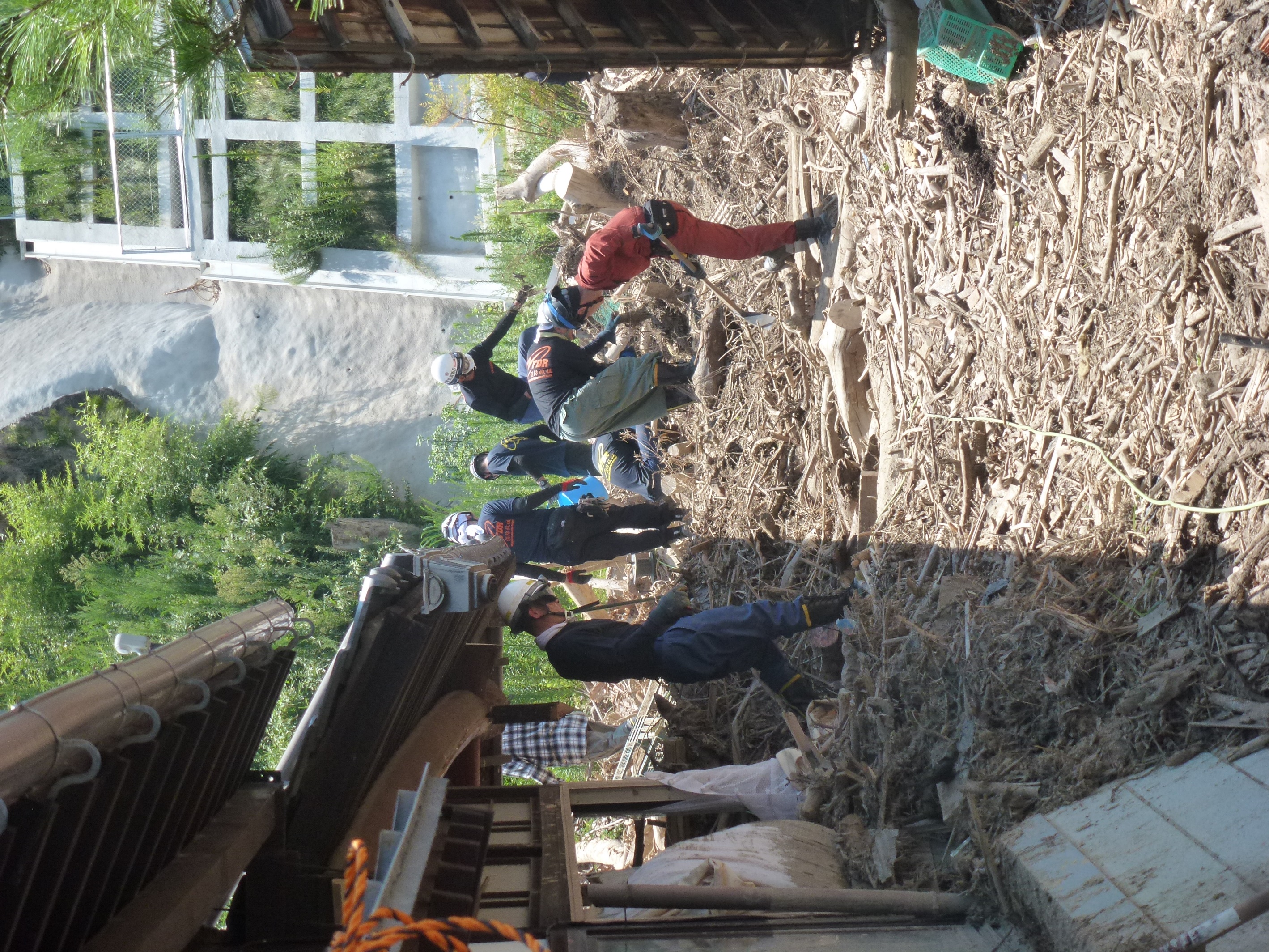 　　　　　　　　　　　　　　　　　　　　　　　　　　　　　　　　　　　　　　　　　　　　　　　　　　　　　　　　　　　サポートボラネット研修会　日ごろから私たちに出来ること                       ～それぞれの立場から～甚大な被害をもたらした平成３０年７月豪雨災害では、廿日市市からも多くの人が、被災地支援に関わりました。今回の豪雨災害において廿日市市は、被災市町を応援する役割を担うことが出来ましたが、今後廿日市市が被災した場合に備えて、今から私たちが出来ることを考えていかなければなりません。そこで、この研修会では一人ひとりがそれぞれの立場で、今から出来ること、持つべき視点、大切にしなければならないことについて、実際に被災地支援に関わった人たちの生の声を通して、みなさんと一緒に考えます。日時　平成３０年１２月７日（金）　１８時３０分～２１時場所　あいプラザ　１階　多目的ホール　   内容　基調講演、実践報告、まとめ講師　井岡 仁志 さん（ローカリズム・ラボ代表）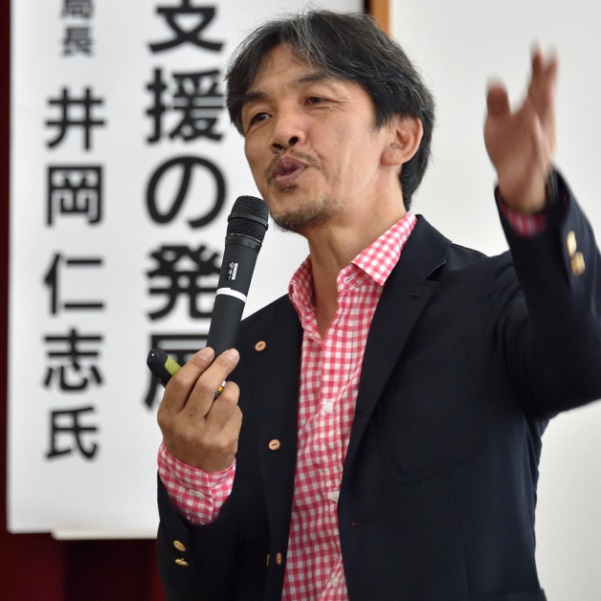 ０８２９-３４-０２３２ 宛（はつかいちボランティアセンター）